Arbeitsauftrag:Baut einen eigenen Elektromagneten und hebt eine Büroklammer damit an. Folgende Materialien dürft ihr benutzen: eine Batterie, einen Nagel bzw. eine Schraube, ein Stromkabel, eine Schere und Tesafilm.Überlegt erst einmal selbstständig. Falls ihr Hilfe benötigt schaut euch folgendes Video an: 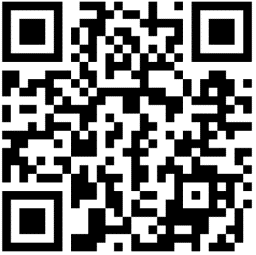 www.youtube.com/watch?v=1IoC9r9c-so--------------------------------------------------------------------------------------------------------------------------------RaketenaufgabeSchaut euch folgendes Video an und erklärt, wieso der Nagel bzw. die Schraube auch noch magnetisch ist, wenn ihr die Batterie entfernt habt. 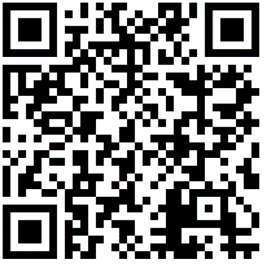 www.youtube.com/watch?v=UWf016JBC5c&feature=emb_title 